Cuenta Pública 2019Notas a los Estados FinancierosAl  31  de Marzo 2019Ente Público: Casa de las Artesanías del Estado de Yucatán:          Con el propósito de dar cumplimiento a los artículos 46 y 49 de la Ley General de Contabilidad Gubernamental, los entes públicos deberán acompañar notas a los estados financieros cuyos rubros así lo requieran teniendo presente los postulados de revelación suficiente e importancia relativa, con la finalidad que la información sea de mayor utilidad para los usuarios.A continuación se presenta los tres tipos de notas que acompañan a los estados, a saber:Notas de desgloseNotas de memoria (cuenta de Orden) yNotas gestión administrativa.A) NOTAS DE DESGLOSEI.- NOTAS AL ESTADO DE SITUACION FINANCIERAACTIVOEfectivo y Equivalentes1.- La entidad cuenta con dos tipos de Fondos de los que se obtienen los Ingresos, los provienen por ventas de bienes y los que provienen de las asignaciones presupuestales.	Bienes o Servicio a Recibir2.- Las cuentas  por recuperar del rubro de Derechos a Recibir Efectivo o Equivalentes a Recibir  está integrada de la siguiente manera:     Los Clientes están integrados por Clientes de Casa $269,504.60 Los Deudores Diversos están integrados por: Gastos por Comprobar $55,591.80 de los cuales $52,092.24 son de casa y $3,449.56 los cuales    son de  presupuestal. Otros Deudores $156,788.92 de los cuales  $ 28,885.92 son de Casa Y 127,903.00 son de la presupuestal,  Préstamos  personales $ 3116.82 Los cuales son de  Presupuestal. Anticipo a proveedores por Adquisición de Bienes $2,557.00 de Casa. Y Otros Derechos a Recibir Bienes $23,506.95 de los cuales  son anticipos a Artesanos $23,507.23, Anticipo a ISR $-0.28	Bienes Disponibles para su Transformación o Consumo3.-  Inventarios.     Las mercancías se controlan mediante el sistema de inventarios perpetuos o continuos  y se encuentran valuadas a costos promedios. Los costos a que se valúan los inventarios no exceden su valor en el mercado. 	Inversiones Financieras4.- No aplica	Bienes Muebles, Inmuebles e Intangibles5.-     Los activos, se registran a su costo de adquisición y  sus depreciaciones se calculan por el método de línea recta de acuerdo a la vida útil de los mismos y las tasas máximas aplicadas de acuerdo a la ley del Impuesto Sobre la Renta. Los activos fijos Bienes Muebles  Presenta  las siguientes saldos como se muestra en el siguiente cuadro. Estimaciones y Deterioros6.- Los importes de las depreciaciones se integran de la siguiente manera:PASIVOS7.- Cuentas por Pagar a Corto Plazo y Largo Plazo Proveedores     La cuenta de proveedores está integrada por: proveedores directos,  El importe está integrado de la siguiente manera:PASIVOS CONTINGENTES        A la presente fecha la entidad cuenta con Pasivos contingentes mismos que están integrados de la siguiente manera: IVA POR PAGAR  por un importe de                 $ 1’784,539.45 e  ISR POR PAGAR por un importe de $158,884.08  cabe hacer mención que en ambos casos son ajustes propuestos por auditoria externa. 8.- Retenciones y Contribuciones     Las subcuentas  relevantes que la integran son de Impuestos retenidos por enterar por los conceptos de Honorarios $.39 Arrendamiento $ 4,338.54 Sueldos y Salarios $222,648.11 Asimilable a Sueldos $0.22 IVA por pagar $1’784,539.45, de Impuesto Estatal $ 37,545.55 9.- Otras Cuentas por Pagar a Corto Plazo     Esta cuenta tiene un saldo por la cantidad de $ 110,991.56 y las subcuentas relevantes que la integran son: Otros Pasivos diferidos por Pagar a C.P de Casa por  $ 26,257.83 y de la presupuestal $84,733.7310.- Ingresos Cobrados por Adelantado     Esta cuenta tiene un saldo de $41,401.35 y representan los anticipos de clientes recibidos.II) NOTAS AL ESTADO DE ACTIVIDADESIngresos de Gestión1.- Los ingresos  se originan por recursos propios derivados de la comercialización de artesanías y se registran  en el periodo en que se devengan. Así como de transferencias recibidas de la secretaría de hacienda vía presupuesto autorizado.	Gastos y Otras Pérdidas2.-  Los egresos se refieren a los gastos de operación  e inversión de inventarios   por adquisición de  artesanías realizadas a los diversos productores artesanales se incluye el gasto operativo de la oficina y de las tiendas así como la de las UBP 2018 de los programas y se registran en el período en que se realizan. 3.- La pérdida de $1’309,485.98 que se refleja en los estados financieros de la entidad, se solvento con un remanente de ejercicios anteriores por $1’462,000.00 mismos que se encuentran reflejados en el balance presupuestario que presento la entidad en los estados financieros, correspondientes a disciplina financiera III) NOTAS AL ESTADO DE VARIACION EN LA HACIENDA PÚBLICA1.- Se refiere al capital contable y está integrado de la siguiente manera:IV) NOTAS AL ESTADO DE FLUJOS DE EFECTIVO14.- Flujo de efectivo         NOTAS DE CONCILIACION ENTRE LOS INGRESOS PRESUPUESTALES Y CONTABLESNOTAS DE CONCILIACION ENTRE LOS EGRESOS PRESUPUESTARIOS Y LOS GASTOS CONTABLESB) NOTAS DE MEMORIA1.- Cuentas de Orden Presupuestarias: Movimientos de Ingresos y Egresos,2.- No contamos con Valores en custodia, ni Instrumentos de Mercado Valores que afecten o modifiquen el balance del ente contable3.- No contamos con Contratos de Construcción Bajo protesta de decir la verdad declaramos que los Estados Financieros y sus notas son razonablemente correctos y responsabilidad del emisor.NOTAS DE GESTION ADMINISTRATIVA1.- Introducción.	La presente información tiene como objetivo proporcionar  a los usuarios, al Congreso y a los ciudadanos. Los aspectos económicos-financieros más relevantes que fueron utilizados para la toma de decisiones en la elaboración de los estados financieros.2.- Panorama Económico Financiero 	Los ingresos con los que opera la entidad provienen de recursos generados de las ventas de Artesanías y las transferencias Presupuestales de la Secretaria de Administración y Finanzas.3.- Autorización e Historia     Casa de Artesanías del Estado de Yucatán, fue constituida el 18 de julio de 1978 mediante decreto 206 del ejecutivo publicado en el Diario Oficial del Gobierno del Estado de Yucatán, y tienen como objetivos principales: Fomentar el desarrollo de la actividad artesanal del Estado; constituir un centro expositor de los productos artesanales, organizar a los artesanos en uniones productivas y  promover  e impulsar la comercialización de productos artesanales. El régimen Fiscal bajo el cual se constituyo es Persona Moral sin Fines Lucrativos-Se presentan declaraciones y pago provisional mensuales de ISR por retenciones de Sueldos -Se presentan declaraciones y pago provisional mensuales de ISR por retenciones de servicios Profesionales.-Se presentan declaraciones y pago provisional mensuales de ISR por retenciones por pago de Rentas- Se presentan declaraciones y pago provisional mensuales de ISR por retenciones por sueldos  Asimilable a Salario -Se presenta declaración anual informativa de Subsidio al Empleo-Se presenta declaración anual informativa de ISR persona Moral con régimen no lucrativa.4.- Estructura Organizacional básica.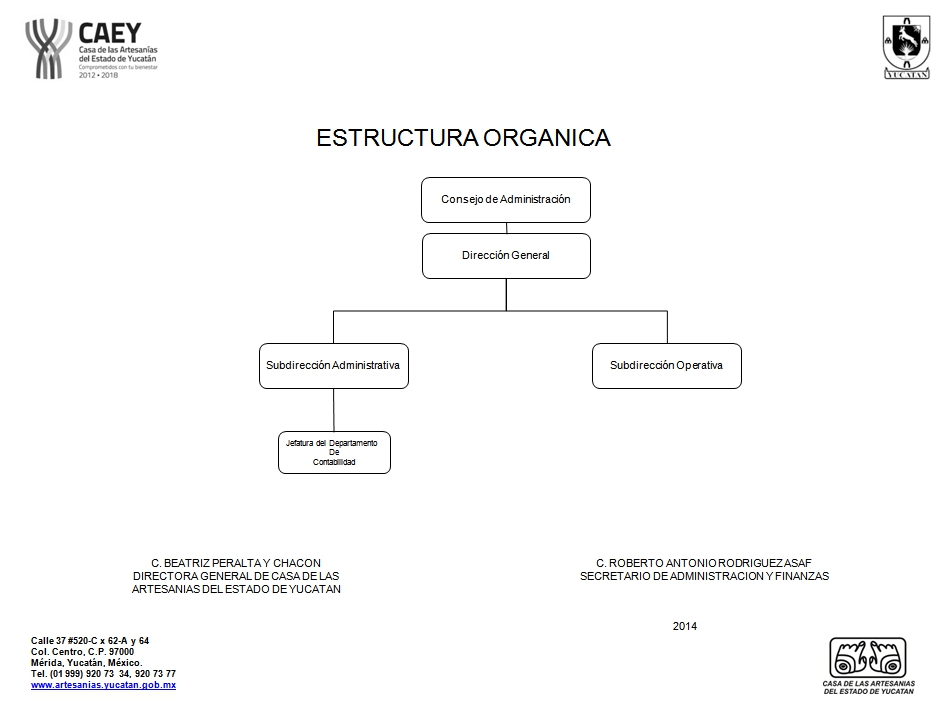 5.- No aplican los Fideicomisos.6.- Las bases para la preparación de los Estados FinancierosSe ha implementando la normatividad del CONAC apegados a las disposiciones emitidas, aun no con un sistema electrónico que nos proporcione todos los reportes de forma electrónica, sino utilizando contpaqi y complementándolo con hojas y reportes de Excel. Con la alineación a los PBCG y al Manual de Contabilidad Gubernamental.  7.- Políticas de Contabilidad Significativas	-Los  valores del Activo, Pasivo y Patrimonio se actualizan mediante índice nacional de precios al consumidor  tomando los efectos inflacionarios	-Los inventarios se controlan mediante el sistema de inventarios perpetuos o continuos  y se encuentran valuadas a costos promedios. Los costos a que se valúan los inventarios no exceden su valor en el mercado. 	-Las provisiones se realizan en el mes que se originan	-Las reclasificaciones y depuraciones de saldos se realizan con el objetivo de que los saldos que presentan los estados financieros sean los que presente la información contable adecuada. 8.-Posición en Moneda Extranjera y Protección por Riesgo CambiarioNo aplica.9.- Reporte Analítico del Activo.Los Activos se deprecian en línea recta tomando las tasas de depreciación de porcentajes establecidos en la ley de ISR. 10.- Reporte de la Recaudación No aplica11.-Informacion sobre Deuda y el Reporte Analítico de DeudaNo aplica12-Proceso de Mejora	Se está trabajando en la implementación de la armonización contable, en el análisis para comprar un sistema informático que nos proporcione los reportes electrónicos tal como lo solicitan las entidades de fiscalización.Se ha realizado la instalación del comité de adquisiciones, se ha implementado el comité de control  interno. 13.- La información presentan razonablemente la información Contable y financiera de la entidad y es responsabilidad del ente emisor. “Bajo protesta de decir verdad  declaramos que los Estados Financieros y sus notas son razonablemente correctos y son responsabilidad del emisor”. Cuentas por Cobrar a C.P.(Clientes)		$             269,504.60 Deudores diversos a C.P.        215,297.54Anticipo a proveedores		             2,557.00        Otros Derechos a Recibir Bienes          23,506.95Suma$            510,866.09  ACTIVOSMOISALDO AL 31/03/19BIENES MUEBLES,MAQUINARIA Y OTROS EQUIPOS$1´867,627.97$  639,829.57AUTOMOVILES Y EQ. TERRESTRE$   531,600.00$              0.00OTROS ACTIVOS INTANGIBLES$  457,810.08$     139,197.76SUMAS$2’739,664.57$    779,027.33Depreciaciones de:SALDO AL 31/03/19BIENES MUEBLES,MAQUINARIA Y OTROS EQUIPOS$   1´227,798.40AUTOMOVILES Y EQ. TERRESTRE$      531,600.00SUMAS$   1’759,398.40Proveedores  Corto Plazo  $       38,354.24Proveedores  Largo Plazo  $        326,158.20Esto suma un total de   $       364,512.44Patrimonio de Aportaciones   $              289,666.06Patrimonio Generado.                3’886,213.67Ahorro/Desahorro (Resultado)                  671,476.15Suma del Patrimonio$            4’847,355.88SALDO INICIA 2019 al 28 de Febrero 2019SALDO FINAL  al 31 de enero 2019 Flujos Netos de Efectivo por Actividades de Operación$                180,750.72$             53,592.07 Inversiones temporales$                                0.00$                 0.00Flujos netos por Actividades de Financiamiento$                                0.00$                 0.00Efectivo en Bancos Dependencia al inicio del ejercicio $            1’926,298.61$            1’926,298.61Suma al final del ejercicio$            2’107,049.33  $         1’979,890.68  Casa de las Artesanías del Estado de YucatánCasa de las Artesanías del Estado de YucatánConciliación entre los Ingresos Presupuestarios y  ContablesConciliación entre los Ingresos Presupuestarios y  ContablesCorrespondiente del 01 enero al 31 Marzo 2019Correspondiente del 01 enero al 31 Marzo 2019(Cifras en Pesos)(Cifras en Pesos)1. Total de Ingresos Presupuestarios  $   5,515,261.89 2. Más Ingresos Contables No Presupuestarios 3,575.312.1 Ingresos Financieros 2771.012.2 Incremento por Variación de Inventarios 2.3 Disminución del Exceso de Estimaciones por Pérdida o Deterioro u Obsolescencia 2.4 Disminución del Exceso de Provisiones 2.5 Otros Ingresos y Beneficios Varios804.302.6 Otros Ingresos Contables No Presupuestarios 3. Menos Ingresos Presupuestarios No Contables 03.1 Aprovechamientos Patrimoniales 3.2 Ingresos Derivados de Financiamientos 3.3 Otros Ingresos Presupuestarios No Contables 4. Total de Ingresos Contables  $   5,518,837.20 Casa de las Artesanías del Estado de YucatánCasa de las Artesanías del Estado de YucatánConciliación entre los egresos Presupuestarios y  ContablesConciliación entre los egresos Presupuestarios y  ContablesCorrespondiente del 01 enero al 31 de Marzo 2019Correspondiente del 01 enero al 31 de Marzo 2019(Cifras en Pesos)(Cifras en Pesos)1. Total de Egresos Presupuestarios       4,810,237.65 2. Menos Egresos Presupuestarios No Contables02.1 Materias Primas y Materiales de Producción y Comercialización 2.2 Materiales y Suministros 2.3 Mobiliario y Equipo de Administración 2.4 Mobiliario y Equipo Educacional y Recreativo 2.5 Equipo e Instrumental Médico y de Laboratorio 2.6 Vehículos y Equipo de Transporte 2.7 Equipo de Defensa y Seguridad 2.8 Maquinaria, Otros Equipos y Herramientas 2.9 Activos Biológicos 2.10 Bienes Inmuebles 2.11 Activos Intangibles 2.12 Obra Pública en Bienes de Dominio Público2.13 Obra Pública en Bienes Propios 2.14 Acciones y Participaciones de Capital 2.15 Compra de Títulos y Valores 2.16 Concesión de Préstamos2.17 Inversiones en Fideicomisos, Mandatos y Otros Análogos 2.18 Provisiones para Contingencias y Otras Erogaciones Especiales 2.19 Amortización de la Deuda Publica 2.20 Adeudos de Ejercicios Fiscales Anteriores (ADEFAS) 2.21 Otros Egresos Presupuestarios No Contables 3. Más Gastos Contables No Presupuestarios            37,123.40 3.1 Estimaciones, Depreciaciones, Deterioros, Obsolescencia y Amortizaciones             37,123.403.2 Provisiones 3.3 Disminución de Inventarios 3.4 Aumento por Insuficiencia de Estimaciones por Pérdida o Deterioro u Obsolescencia 3.5 Aumento por Insuficiencia de Provisiones 3.6 Otros Gastos 3.7 Otros Gastos Contables No Presupuestarios 4. Total de Gastos Contables       4,847,361.05SALDO INICIAL 2019 al 28 de Febrero 2019 SALDO FINAL al 31 de Marzo 2019Presupuesto de Ingresos  Autorizados  $  3´261,718.09  $     5´515,261.89 Ingresos Ejercidos $   3´261,718.09    $     5´515,261.89  Saldo Final $   3´261,718.09                 $     5´515,261.89  Presupuesto de Egresos Autorizados$    2´916,292.45$     4´810,237.65Egresos Ejercidos$   2´916,292.45$     4´810,237.65Saldo Final $     345,425.64$      705,024.24